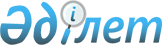 О внесении изменений в приказ исполняющего обязанности Председателя Агентства Республики Казахстан по статистике от 24 августа 2010 года № 228 "Об утверждении статистических форм общегосударственных статистических наблюдений по статистике уровня жизни и обследования домашних хозяйств и инструкций по их заполнению"
					
			Утративший силу
			
			
		
					Приказ Председателя Агентства по статистике Республики Казахстан от 4 июля 2012 года № 178. Зарегистрирован в Министерстве юстиции Республики Казахстан 6 августа 2012 года № 7825. Утратил силу приказом Министра национальной экономики Республики Казахстан от 4 ноября 2014 года № 41      Сноска. Утратил силу приказом Министра национальной экономики РК от 04.11.2014 № 41 (вводится в действие с 01.01.2015).      В целях совершенствования государственной статистики, а также в соответствии с подпунктами 2) и 7) статьи 12 Закона Республики Казахстан «О государственной статистике», ПРИКАЗЫВАЮ:



      1. Внести в приказ исполняющего обязанности Председателя Агентства Республики Казахстан по статистике от 24 августа 2010 года № 228 «Об утверждении статистических форм общегосударственных статистических наблюдений по статистике уровня жизни и обследования домашних хозяйств и инструкций по их заполнению» (зарегистрированный в Реестре государственной регистрации нормативных правовых актов за № 6495, опубликованный в газете «Казахстанская правда» от 6 марта 2011 года № 84-85 (26505-26506), от 12 марта 2011 года № 90-91 (26511-26512) следующие изменения:



      приложения 7, 8, 9, 10 изложить в редакции согласно приложениям 1, 2, 3, 4 к настоящему приказу.



      2. Департаменту правового и организационного обеспечения совместно с Департаментом стратегического развития Агентства Республики Казахстан по статистике в установленном законодательством порядке:



      1) обеспечить государственную регистрацию настоящего приказа в Министерстве юстиции Республики Казахстан;



      2) направить на официальное опубликование в средства массовой информации настоящий приказ в течение десяти календарных дней после его государственной регистрации в Министерстве юстиции Республики Казахстан;



      3) обеспечить обязательную публикацию настоящего приказа на интернет-ресурсе Агентства Республики Казахстан по статистике.



      3. Департаменту стратегического развития Агентства Республики Казахстан по статистике довести настоящий приказ до сведения структурных подразделений и территориальных органов Агентства Республики Казахстан по статистике.



      4. Контроль за исполнением настоящего приказа возложить на Ответственного секретаря Агентства Республики Казахстан по статистике.



      5. Настоящий приказ подлежит официальному опубликованию и вводится в действие с 1 января 2013 года.      Председатель                               А. Смаилов___________________

* Классификатор административно-территориальных объектов ГК РК 11-2009

I. Жилищные условия

II. Наличие земли, скота и техники

Приложение 2             

к приказу Председателя      

Агентства Республики Казахстан   

по статистике             

от 4 июля 2012 года № 178      Приложение 8             

к приказу исполняющего          

обязанности председателя         

Агентства Республики Казахстан      

по статистике               

от 24 августа 2010 года № 228        Инструкция по заполнению статистической формы

общегосударственного статистического наблюдения

«Вопросник для основного интервью»

(код 1265104, индекс D-006, периодичность годовая)      1. Настоящая инструкция по заполнению статистической формы общегосударственного статистического наблюдения «Вопросник для основного интервью» (код 1265104, индекс D-006, периодичность годовая) (далее – Инструкция) разработана в соответствии с подпунктом 7) статьи 12 Закона Республики Казахстан «О государственной  статистике» и детализирует заполнение статистической формы общегосударственного статистического наблюдения «Вопросник для основного интервью» (код 1265104, индекс D-006, периодичность годовая).

      2. Данное статистическое наблюдение предназначено для получения данных о жилищных условиях домашних хозяйств, об обеспеченности предметами длительного пользования, о наличии земли, скота и техники.

      Наблюдению подлежат все домашние хозяйства, участвующие в выборочном обследовании домашних хозяйств по уровню жизни населения. Вопросник для основного интервью проводится лицом, уполномоченным на проведение опроса (далее – интервьюер) в начале года (январе).

      Респондентом статистической формы выступает глава домашнего хозяйства.

      Главой домохозяйства выступает занятый член домохозяйства трудоспособного возраста (18-58 лет для женщин, 18-63 года для мужчин). В случае отсутствия в домохозяйстве занятых лиц трудоспособного возраста (домохозяйства пенсионеров или имеющие в составе пенсионеров, инвалидов, студентов и так далее), глава домохозяйства определяется самостоятельно членами домохозяйства, имеющими какой-либо вид дохода.

      3. На титульном листе в пункте «Наименование территории» указывается наименование региона, населенного пункта. Пункты со 2 по 5 заполняются в соответствии с реквизитами, указанными в списках обследуемых домашних хозяйств, представленных интервьюерам супервайзерами (сотрудник департамента статистики, обеспечивающий контроль работы интервьюера).

      4. В разделе 1 отражаются вопросы, характеризующие условия проживания в основном жилье домохозяйства.

      В вопросе 1 выбирается и отмечается один вариант ответа, соответствующий типу жилья, в котором проживает обследуемое домашнее хозяйство. Тип жилья отмечается как по собственному жилью, так и по арендованному, даже если арендуется одна комната в квартире или часть дома.

      В вопросе 2 выбирается и отмечается один вариант ответа. К приватизированному жилью относится жилье, находящееся в частной собственности домохозяйства. Приватизированная комната в общежитии считается приватизированной квартирой. Жилье, полученное в подарок, в наследство и купленное жилье, также относятся к собственному жилью.

      В вопросе 3 указывается размер общей и жилой площади жилья. Жилой площадью считается предназначенная и используемая для проживания площадь жилых комнат. Она включает сумму площадей жилых комнат в квартире или доме. В жилую площадь не включается площадь кухни, коридора, ванной, туалета, кладовой и других вспомогательных помещений в квартире или доме. По жилым помещениям, состоящим только из одной комнаты, которая является и жилой комнатой и кухней одновременно, проставляется жилая площадь. В общую (полезную) площадь включается как жилая площадь, так и площадь кухни, коридора, ванной, туалета, кладовок и других вспомогательных комнат. Размер площади записывается в квадратных метрах в целых числах.

      В вопросе 4 проставляется количество жилых комнат.

      В вопросе 5 проставляется количество полных лет проживания в квартире (доме). Если домохозяйство проживает в ней (в нем) 5 лет и 11 месяцев, проставляется 5, если менее года – 1.

      В вопросе 6 указывается год постройки жилья. 

      В вопросе 7 интервьюер проставляет соответствующий код по всем строкам таблицы. Если обследуется домохозяйство, проживающее в приватизированной комнате бывшего общежития, где на несколько хозяев имеется общий санузел, душевая и кухня, то считается, что в данном домохозяйстве есть в наличии эти виды благоустройства и в соответствующей графе для ответа проставляется код 1. Если в домохозяйстве определенные виды благоустройства временно не функционируют по каким-либо причинам (долг по оплате и так далее), их наличие обязательно отражается. Центральное отопление осуществляется с помощью теплоэлектростанции либо котельных. В случаях, когда центральное отопление не функционирует на протяжении продолжительного периода времени, наличие данного вида благоустройства показывается до тех пор, пока не будет оформлен акт о списании. Если отопление осуществляется с помощью установки, предусмотренной внутри здания или жилища, и предназначенной для целей отопления, независимо от источника энергии, то оно относится к отоплению от индивидуальной установки. К ним относятся автономные отопительные системы, функционирующие в отдельных домах или жилых комплексах и печное отопление на угле и дровах. Обогреватели и кондиционеры (сплит-система) сюда не включаются. К средствам приема программ телерадиовещания относятся домашняя и спутниковая антенна, радиоприемники и другие средства приема передач.

      В вопросе 8 приведен перечень основных видов услуг, по которым в течение последних 30 дней (предшествовавших дате проведения основного интервью) наблюдались перебои со снабжением. Если имели место отключения от случая к случаю в течение нескольких часов в сутки (из-за аварии в сети или плановой профилактики), то считается, что перебоев со снабжением не было. Если в течение нескольких часов в сутки отключения производятся периодически или постоянно, то перебои регистрируются. По пункту 5 «Газоснабжение» отвечают домохозяйства, которые отметили пункт 8 «Газ сетевой» вопроса 7.

      В вопросе 9 отражается субъективная оценка домашнего хозяйства относительно качества предоставляемых жилищных услуг. По пункту 6 «Подача газа» отвечают домохозяйства, отметившие пункт 8 «Газ сетевой» вопроса 7.

      На вопросы 10 и 10.1 отвечают только те домашние хозяйства,  у которых в квартирах (домах) отсутствует водопровод. В соответствующих строках отмечается источник водоснабжения и расстояние, на котором он расположен. Если питьевую воду доставляет водовоз, то вопрос 10.1 домохозяйству не задается.

      На вопрос 11 допускается указывать два варианта ответа, так как домохозяйство может мыться как дома, так и посещать общественные бани и сауны. Также домохозяйство имеет различные виды такого благоустройства у себя дома. К коду 5 «другое» относятся все случаи, не входящие в приведенный перечень ответов 1-4.

      В вопросе 12 указывается  один из вариантов ответов. В случае, если домохозяйство имеет возможность использовать несколько мест общественного пользования, в качестве ответа указываются сведения о более благоустроенном из них. Ответ с кодом 4 «другой» предусмотрен для случаев, не  классифицированных  в  перечне ответов 1-3.

      В вопросах 12.1 и 12.2 выбирается и отмечается один вариант ответа.

      В вопросе 13 выбираются несколько вариантов ответа. Если в пределах пешей доступности находятся и магазин, и рынок, то указывается наиближайший. В случае, когда дети в одном домохозяйстве посещают разные школы, то указывается наиближайшая.

      В вопросе 13.1. выбираются несколько вариантов ответа. Если респондент едет сначала на автобусе до электрички или поезда, на которых затем следует до рынка, то указывается общее время.

      При ответе «да» на вопрос 14, задаются вопросы 14.1 и 14.2. При ответе «нет», задается вопрос 14.3.

      Вопрос 14.3. задается только владельцам жилья, то есть тем домохозяйствам, которые имеют частное (приватизированное) жилье и выбрали код «1» вопроса 2 данного раздела. Здесь дается субъективная оценка домохозяйством денежной суммы, которую оно заплатило бы в месяц в случае аренды собственного жилья.

      В вопросе 14.4 указывается сумма, за которую домохозяйство может продать свое жилье. На этот вопрос отвечают домохозяйства, отметившие код «1» вопроса 2 данного раздела для анализа благосостояния домохозяйств.

      В вопросе 15 учитываются предметы длительного пользования, имеющиеся в домашнем хозяйстве, независимо от того, куплены они, изготовлены членами домашнего хозяйства, получены в подарок (бесплатно) или взяты в кредит, а также товары, находящиеся в других квартирах или дачных домиках, принадлежащих домохозяйству. Показывается наличие как исправных, так и временно неисправных предметов длительного пользования (находящихся в текущем ремонте или ожидающих ремонта). Неисправные товары, которые домохозяйство не намерено ремонтировать, в наличии не учитываются. Если товар длительного пользования отдан во временное пользование кому-либо из родственников или знакомых, сдан в аренду, то его наличие обязательно учитывается.

      По строке 15 под игровыми приставками (не включая портативные) подразумеваются специализированные электронные устройства, разработанные и созданные для видеоигр. Наиболее часто используемыми устройствами вывода являются телевизор или, реже, компьютерный монитор — поэтому такие устройства и называют приставками, так как они приставляются к независимому устройству отображения. 

      По строке 30 под карманным компьютером (палмтоп) подразумевается портативное электронное вычислительное устройство, предназначенное для использования в качестве электронного органайзера. С карманного компьютера невозможно совершать телефонные звонки, так как он не является мобильным телефоном.

      В строке 34 «мобильный телефон» учитываются все типы телефонов, включая смартфоны и коммуникаторы, которые представляют собой разновидность карманного компьютера, но имеют функции мобильного телефона.

      В наборы мебели включаются как мебельные гарнитуры, так и другие наборы жилой мебели (стенки, горки), включая мягкий уголок, наборы мебели для спальни, кухни. Если в домохозяйстве имеется микроавтобус, то его наличие показывается по строке 40 «легковой автомобиль».

      Срок пользования предметов определяется по состоянию на конец года. Если домохозяйство купило вещь, бывшую в употреблении, то подсчет срока службы ведется с года ее первоначального приобретения, либо с года ее производства.

      В случае наличия нескольких предметов длительного пользования, их оценочная текущая стоимость проставляется по наиболее новому из них.

      5. В разделе 2 отражается информация о наличии земли, скота и техники.

      Вопрос 16, о доступе домашнего хозяйства к земле, задается всем обследуемым домохозяйствам. Если домохозяйство не имеет собственного участка земли, а берет его в аренду, то считается, что у него имеется доступ к земле. Для домохозяйств, не имеющих доступ к земле, задается  вопрос 21.

      На вопрос 17 отвечают домохозяйства, положительно ответившие на 16 вопрос. Здесь указывается соответствующее количество участков земли.

      В вопросах 18 и 19, если домашнее хозяйство имеет несколько земельных участков, то последовательность заполнения информации по каждому из них определяется самим домашним хозяйством. В графу 2 заносятся данные по первому, по мнению домохозяйства, участку, в графу 3 – по второму, в графу 4 – по остальным участкам. 

      В вопросе 20 проставляется общая площадь всех имеющихся участков в сотках и в целых числах.

      В вопросе 21 выбирается и отмечается один  вариант ответа.

      На вопрос 22 отвечают  домохозяйства,  код «1» вопроса 21 данного раздела.  Отмечаются несколько вариантов ответа. Здесь отражаются данные только по тому поголовью, которое принадлежит домашнему хозяйству. Скот, взятый со стороны либо на выращивание, либо на прокорм не учитывается. В случае совместного владения скотом указываются данные по той части скота (доле), которая принадлежит обследуемому домохозяйству. Рабочий скот здесь не учитывается.

      В вопросе 23 отражается наличие сельскохозяйственной техники, машин и рабочего скота, которые принадлежат домашнему хозяйству или имеются в совместном владении с другим домашним хозяйством и взяты в аренду. Отмечаются несколько вариантов ответа.

      6. По завершению опроса интервьюер еще раз просматривает вопросник и проверяет, не пропущены ли какие-либо вопросы, и, в обязательном порядке, благодарит респондентов за их помощь и сотрудничество. За пределами домохозяйства интервьюер повторно просматривает форму и, если все-таки обнаруживает какие-либо несоответствия, то вновь обращается в домохозяйство (лично или по телефону) и выясняет недостающую информацию.

      Кроме того, интервьюер заполняет «Карточку интервьюера» по форме согласно Приложению к настоящей Инструкции, в которой:

      оценивает уровень взаимодействия с респондентами и качество данных;

      указывает свою фамилию, имя, отчество и подтверждает своей подписью, что опрос респондентов проведен в соответствии с Инструкцией по заполнению статистической формы. Пункт «Замечания по проверке статистической формы» предназначен для заполнения супервайзером по результатам проведения визуального контроля заполненной интервьюером формы.Приложение                     

к Инструкции по заполнению статистической     

формы общегосударственного статистического      

наблюдения «Вопросник для основного интервью»    

(код 1265104, индекс D-006, периодичность годовая) Форма                                     Карточка интервьюераУдостоверяю, что опрос проведен мною в соответствии с Инструкцией

методом личного интервью.Полное имя интервьюера ___________________________________________________Подпись интервьюера _________________________Полное имя супервайзера

______________________________________________________Подпись супервайзера _________________________                 ЗАМЕЧАНИЯ ПО ПРОВЕРКЕ СТАТИСТИЧЕСКОЙ ФОРМЫ ____________________________________________________________________________________

____________________________________________________________________________________

____________________________________________________________________________________         Контрольная карточка состава домохозяйства                  Отчетный период год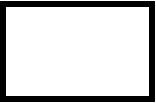 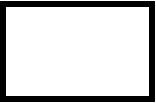 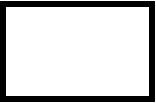 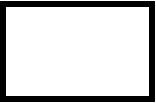 1. НАИМЕНОВАНИЕ ТЕРРИТОРИИ (НАСЕЛЕННОГО ПУНКТА) _____________________

2. КОД НАСЕЛЕННОГО ПУНКТА ПО КАТО*................

3. КОД ТИПА НАСЕЛЕННОГО ПУНКТА (1 - город, 2 - село)...............

4. КОД ДОМОХОЗЯЙСТВА..............................

5. КОД ЛИЦА, УПОЛНОМОЧЕННОГО НА ПРОВЕДЕНИЕ

   ОПРОСА (ДАЛЕЕ-ИНТЕРВЬЮЕР)......................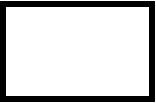 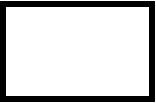 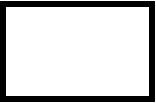 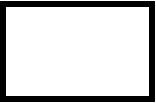 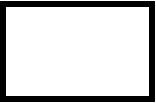 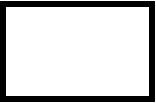 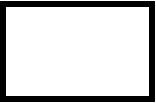 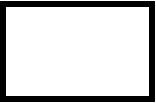 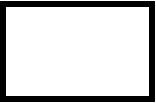 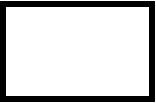 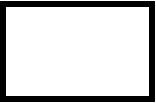 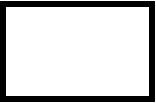 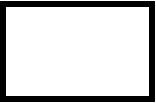 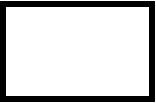 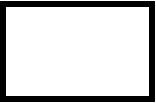 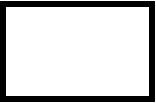 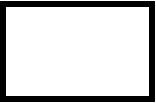 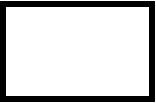 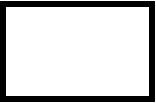 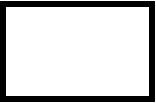 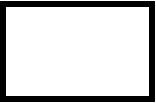 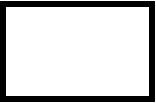 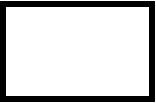 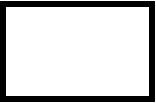 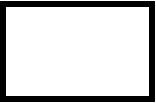 6. ДАТА ПЕРВОГО ВИЗИТА       число  месяц

7. ДАТА ВТОРОГО ВИЗИТА       число  месяц

8. ДАТА ТРЕТЬЕГО ВИЗИТА      число  месяц

9. ДАТА ЧЕТВЕРТОГО ВИЗИТА    число  месяц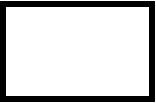 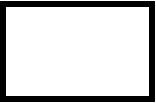 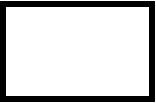 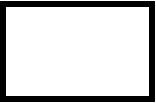 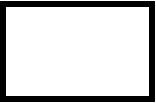 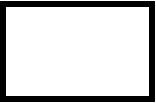 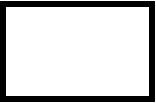 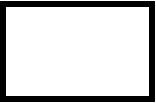 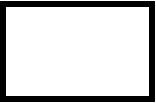 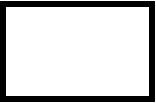 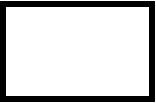 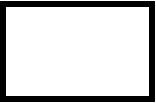 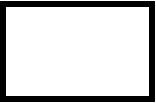 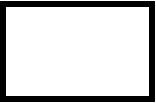 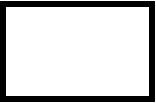 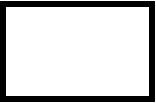 ___________________

* Классификатор административно-территориальных объектов ГК РК 11-2009Контрольная карточка состава домохозяйства*___________________

* Кодирование показателей осуществляется в соответствии с нижеприведенной Таблицей

Приложение 4        

к приказу Председателя   

Агентства Республики Казахстан

по статистике          

от 4 июля 2012 года № 178  Приложение 10         

к приказу исполняющего обязанности

Председателя Агентства Республики

Казахстан по статистике     

от 24 августа 2010 года № 228   Инструкция по заполнению статистической формы

общегосударственного статистического наблюдения

«Контрольная карточка состава домашних хозяйств»

(код 1276104, индекс D-008, периодичность годовая

с ежеквартальным уточнением)      1. Настоящая инструкция по заполнению статистической формы общегосударственного статистического наблюдения «Контрольная карточка состава домашних хозяйств» (код 1276104, индекс D-008, периодичность годовая с ежеквартальным уточнением) (далее – Инструкция) разработана в соответствии с подпунктом 7) статьи 12 Закона Республики Казахстан «О государственной статистике» и детализирует заполнение статистической формы общегосударственного статистического наблюдения «Контрольная карточка состава домашних хозяйств» (код 1276104, индекс D-008, периодичность годовая с ежеквартальным уточнением).

      2. Данное статистическое наблюдение предназначено для составления списка всех членов домашнего хозяйства и получения демографической характеристики по каждому из них.

      Наблюдению подлежат все домашние хозяйства, участвующие в выборочном обследовании домашних хозяйств по уровню жизни населения. Контрольная карточка состава домашних хозяйств заполняется лицом, уполномоченным на проведение опроса (далее – интервьюер). Контрольная карточка состава домашнего хозяйства заполняется в начале года (январе), затем, ежеквартально (в апреле, июле, октябре, январе) проводится уточнение, с внесением соответствующих изменений.

      Респондентом статистической формы выступает глава домашнего хозяйства.

      Главой домохозяйства может выступать занятый член домохозяйства трудоспособного возраста (18-58 лет для женщин, 18-63 года для мужчин). В случае отсутствия в домохозяйстве занятых лиц трудоспособного возраста (домохозяйства пенсионеров или имеющие в составе пенсионеров, инвалидов, студентов и так далее), глава домохозяйства определяется самостоятельно членами домохозяйства, имеющими какой-либо вид дохода.

      3. На титульном листе в пункте «Наименование территории» вписать наименование региона, населенного пункта. Пункты со 2 по 5 заполняются в соответствии с реквизитами, указанными в списках обследуемых домашних хозяйств, представленных интервьюерам супервайзерами.

      4. При заполнении Контрольной карточки задаются следующие вопросы и записываются ответы:

      Назовите, пожалуйста, тех лиц, кто обычно проживает в этой квартире (этом доме) и с кем Вы, как правило, ведете совместное хозяйство, вне зависимости от их родственного к Вам отношения или отсутствия в настоящее время по какой-либо причине.

      В строке 1 графы 2  записывается имя главы домохозяйства.

      В строках 2-20 графы 2 записываются имена остальных членов домашнего хозяйства.

      Графы 3 и 4 по строке 1 закрещены. По остальным строкам в графе 3 записываются словами отношения с главой домохозяйства, а в графе 4 проставляются двухзначные коды отношений с главой домохозяйства.

      В графах 5 и 6 проставляются, соответственно, год (четыре знака) и месяц (два знака) рождения каждого члена домашнего хозяйства. Например, 1972 05 или 1956 12.

      В графе 7 проставляется пол: мужской – 1, женский – 2.

      В графе 8 указывается рост респондента (на начала года). Чтобы правильно измерить рост, респондент становится на твердую поверхность босиком, ровно к стене, прислонившись к ней затылком, лопатками, ягодицами, икрами и пятками. Голову держит прямо, без напряжения. Затем фиксируется самая высокая точка на стене относительно головы, после чего измеряется расстояние строго от пола до пометки. Рост детей в возрасте до 2-х лет измеряется лежа.

      Измерение желательно проводить утром, до обеда, так как к вечеру, под влиянием тяжестей, физических нагрузок он несколько сокращается, что повлияет на точность измерения.

      В графе 9 указывается семейное положение, в соответствии с кодами семейного положения. При заполнении этой графы учитывается брачный возраст 18 лет для женщин и мужчин, установленный Законом РК  «О браке и семье» № 321 от 17 декабря 1998 года (раздел 2 «Брак», глава 3 «Условия и порядок заключения брака», статья 10 «Брачный возраст»). При этом при наличии уважительных причин органы записи актов гражданского состояния по месту государственной регистрации заключения брака снижается брачный возраст сроком не более двух лет.

      В графе 10 указывается национальность членов домашнего хозяйства, в соответствии с кодами национальностей. 

      Графа 11 заполняется при опросе в январе. В ней записывается максимально достигнутый уровень образования, документально подтвержденный табелем, аттестатом или дипломом об окончании учебного заведения. В случае наличия справки о прослушанном образовательном курсе, графа не заполняется. 

      Не считается получением образования и обучение на курсах бухгалтеров, секретарей-референтов, компьютерных курсах, после окончания которых выдаются сертификаты или удостоверения. 

      Не имеющими никакого образования считаются дети до 7 лет, которые не охвачены дошкольным образованием и воспитанием, а также взрослые, которые не имеют никакого образования.

      Имеющими дошкольное образование считаются лица от 1 до 7 лет, обучавшиеся в дошкольных учреждениях (детский сад, предшкольные классы), начальное образование - окончившие 4 класса, основное общее – закончившие 9 классов, среднее (полное) общее – 11 классов, начальное профессиональное – ПТУ (Профессионально-техническое училище), среднее профессиональное – колледж, техникум, высшее – университет, институт, академию. 

      Дети, охваченные школьным образованием, но еще не закончившие начальное образование (1-4 классы) в случае наличия дошкольного образования относятся к лицам, имеющим дошкольное образование, в случае отсутствия дошкольного образования, относятся к лицам, не имеющим никакого образования.

      Если член домашнего хозяйства после окончания магистратуры (аспирантуры, докторантуры) защитил диссертацию, он учитывается как получивший ученую степень. Если нет – как имеющий послевузовское образование.

      Графа 12 заполняется при опросе в январе и имеет следующие коды:

      При временном отсутствии – 33, 34, 37, 38, 39;

      При временном присутствии – 43, 44, 47, 48, 49.

      В случае изменения состава домашнего хозяйства в течение обследуемого периода (в последующих кварталах), делаются соответствующие пометки в графах 13-16.

      Если в домохозяйстве имеется член, который обычно проживает вместе, но временно отсутствует, например, проходит службу в армии, находится в больнице или студент, то в графах 13-16 проставляются соответствующие двухзначные коды (статус+причина).

      Если в домохозяйстве появился новый член (родился или временно прибыл), то в графах 13-16 проставляются соответствующие коды. Графы 13-16 могут иметь следующие коды:

      При постоянном отсутствии – 12, 13, 14, 15, 16, 17, 18, 19;

      При постоянном присутствии – 21, 23, 25, 26, 27;

      При временном отсутствии – 33, 34, 37, 38, 39;

      При временном присутствии – 43, 47, 48, 49.

      Временное выбытие (прибытие) предполагает отсутствие (присутствие) сроком от 2 месяцев и более в обследуемом квартале.

      Рождение всегда имеет код 21, смерть – 12.

      Контрольная карточка состава домашнего хозяйства заполняется интервьюером в двух экземплярах. Один экземпляр передается супервайзеру, второй – остается у интервьюера. В него вносятся все изменения в составе домашнего хозяйства (если они были) во время проведения квартальных интервью.

      5. По завершению опроса интервьюер еще раз просматривает вопросник и проверяет, не пропущены ли какие-либо вопросы, и, в обязательном порядке, благодарит респондентов за их помощь и сотрудничество. За пределами домохозяйства интервьюер повторно просматривает форму и, если все-таки обнаруживает какие-либо несоответствия, то вновь обращается в домохозяйство (лично или по телефону) и выясняет недостающую информацию.

      Кроме того, интервьюер заполняет «Карточку интервьюера» по форме согласно Приложению к настоящей Инструкции, в которой:

      оценивает уровень взаимодействия с респондентами и качество данных;

      указывает свою фамилию, имя, отчество и подтверждает своей подписью, что опрос респондентов проведен в соответствии с Инструкцией по заполнению формы. Пункт «Замечания по проверке статистической формы» предназначен для заполнения супервайзером по результатам проведения визуального контроля заполненной формы.Приложение                     

к Инструкции по заполнению статистической     

формы общегосударственного статистического наблюдения

«Контрольная карточка состава домашних хозяйств»    

(код 1276104, индекс D-008,           

периодичность годовая с ежеквартальным уточнением) Форма                                     Карточка интервьюераУдостоверяю, что опрос проведен мною в соответствии с Инструкцией

методом личного интервью.Полное имя интервьюера ___________________________________________________Подпись интервьюера _________________________Полное имя супервайзера

______________________________________________________Подпись супервайзера _________________________                 ЗАМЕЧАНИЯ ПО ПРОВЕРКЕ СТАТИСТИЧЕСКОЙ ФОРМЫ ____________________________________________________________________________________

____________________________________________________________________________________

____________________________________________________________________________________

 
					© 2012. РГП на ПХВ «Институт законодательства и правовой информации Республики Казахстан» Министерства юстиции Республики Казахстан
				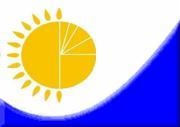 Конфиденциальность гарантируется

органами государственной статистикиКонфиденциальность гарантируется

органами государственной статистикиПриложение 1 к

приказу Председателя

Агентства Республики

Казахстан по

статистике

от 4 июля 2012 года

№ 178Приложение 7 к

приказу исполняющего

обязанности

председателя

Агентства Республики

Казахстан по

статистике

от 24 августа 2010

года № 228Статистическая форма по

общегосударственному статистическому

наблюдениюСтатистическая форма по

общегосударственному статистическому

наблюдениюПриложение 1 к

приказу Председателя

Агентства Республики

Казахстан по

статистике

от 4 июля 2012 года

№ 178Приложение 7 к

приказу исполняющего

обязанности

председателя

Агентства Республики

Казахстан по

статистике

от 24 августа 2010

года № 228Статистическую форму

можно получить на

сайте

www.stat.gov.kzКод статистической

формы 1265104D 006

ГодоваяВопросник

для основного интервьюВопросник

для основного интервьюВопросник

для основного интервьюВопросник

для основного интервью1. НАИМЕНОВАНИЕ ТЕРРИТОРИИ (НАСЕЛЕННОГО ПУНКТА) ____________________________________2. КОД НАСЕЛЕННОГО ПУНКТА ПО КАТО*...................

3. КОД ТИПА НАСЕЛЕННОГО ПУНКТА (1 - город, 2 - село).............................

4. КОД ДОМОХОЗЯЙСТВА................................

5. КОД ЛИЦА, УПОЛНОМОЧЕННОГО НА ПРОВЕДЕНИЕ ОПРОСА

(ДАЛЕЕ – ИНТЕРВЬЮЕР)...................................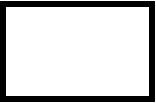 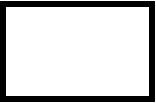 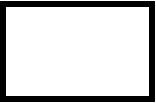 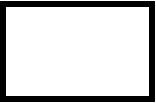 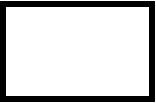 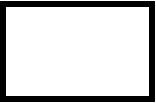 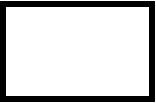 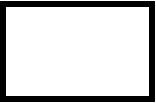 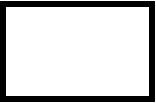 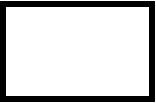 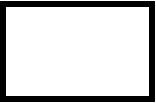 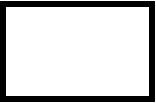 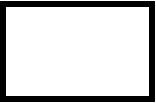 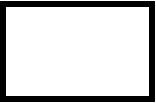 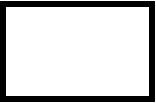 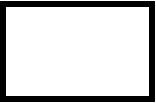 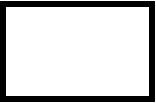 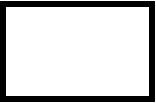 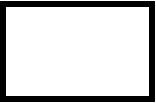 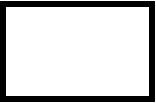 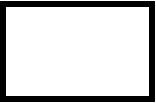 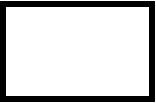 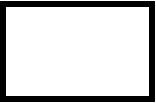 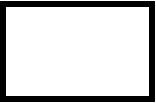 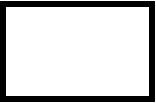 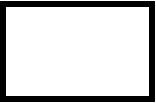 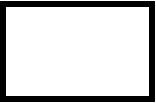 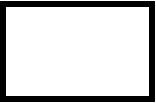 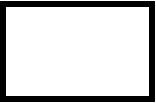 1. НАИМЕНОВАНИЕ ТЕРРИТОРИИ (НАСЕЛЕННОГО ПУНКТА) ____________________________________2. КОД НАСЕЛЕННОГО ПУНКТА ПО КАТО*...................

3. КОД ТИПА НАСЕЛЕННОГО ПУНКТА (1 - город, 2 - село).............................

4. КОД ДОМОХОЗЯЙСТВА................................

5. КОД ЛИЦА, УПОЛНОМОЧЕННОГО НА ПРОВЕДЕНИЕ ОПРОСА

(ДАЛЕЕ – ИНТЕРВЬЮЕР)...................................1. НАИМЕНОВАНИЕ ТЕРРИТОРИИ (НАСЕЛЕННОГО ПУНКТА) ____________________________________2. КОД НАСЕЛЕННОГО ПУНКТА ПО КАТО*...................

3. КОД ТИПА НАСЕЛЕННОГО ПУНКТА (1 - город, 2 - село).............................

4. КОД ДОМОХОЗЯЙСТВА................................

5. КОД ЛИЦА, УПОЛНОМОЧЕННОГО НА ПРОВЕДЕНИЕ ОПРОСА

(ДАЛЕЕ – ИНТЕРВЬЮЕР)...................................1. НАИМЕНОВАНИЕ ТЕРРИТОРИИ (НАСЕЛЕННОГО ПУНКТА) ____________________________________2. КОД НАСЕЛЕННОГО ПУНКТА ПО КАТО*...................

3. КОД ТИПА НАСЕЛЕННОГО ПУНКТА (1 - город, 2 - село).............................

4. КОД ДОМОХОЗЯЙСТВА................................

5. КОД ЛИЦА, УПОЛНОМОЧЕННОГО НА ПРОВЕДЕНИЕ ОПРОСА

(ДАЛЕЕ – ИНТЕРВЬЮЕР)...................................6. ДАТА ПРОВЕДЕНИЯ

ИНТЕРВЬЮчисло 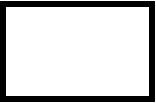 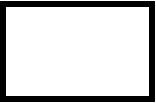 месяц 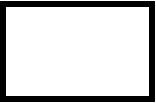 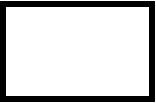 год 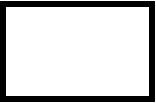 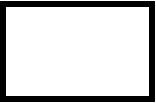 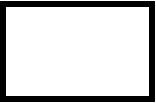 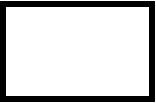 Вопросы относятся к основному жилью домохозяйства1. Каков тип жилья, в котором Вы

проживаете (арендуете)?1. Каков тип жилья, в котором Вы

проживаете (арендуете)?1. Каков тип жилья, в котором Вы

проживаете (арендуете)?1. Каков тип жилья, в котором Вы

проживаете (арендуете)?1. Каков тип жилья, в котором Вы

проживаете (арендуете)?1. Каков тип жилья, в котором Вы

проживаете (арендуете)?1. Каков тип жилья, в котором Вы

проживаете (арендуете)?Да-1

Нет–2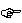 Часто–1

Очень

часто–2

Редко-3Часто–1

Очень

часто–2

Редко-3Отдельная квартира.....................Отдельная квартира.....................Отдельная квартира.....................Отдельная квартира.....................Отдельная квартира.....................Отдельная квартира.....................1Да-1

Нет–2Часто–1

Очень

часто–2

Редко-3Часто–1

Очень

часто–2

Редко-3Комната в квартире.....................Комната в квартире.....................Комната в квартире.....................Комната в квартире.....................Комната в квартире.....................Комната в квартире.....................25. ГазоснабжениеОтдельный дом..........................Отдельный дом..........................Отдельный дом..........................Отдельный дом..........................Отдельный дом..........................Отдельный дом..........................36. Лифтовое

обслуживаниеЧасть дома.............................Часть дома.............................Часть дома.............................Часть дома.............................Часть дома.............................Часть дома.............................47. Прием программ

телерадиовещания в

полном объеме2. Cкажите, пожалуйста, кому

принадлежит Ваше жилье?2. Cкажите, пожалуйста, кому

принадлежит Ваше жилье?2. Cкажите, пожалуйста, кому

принадлежит Ваше жилье?2. Cкажите, пожалуйста, кому

принадлежит Ваше жилье?2. Cкажите, пожалуйста, кому

принадлежит Ваше жилье?2. Cкажите, пожалуйста, кому

принадлежит Ваше жилье?2. Cкажите, пожалуйста, кому

принадлежит Ваше жилье?7. Прием программ

телерадиовещания в

полном объемеВашему домохозяйству (приватизировано,

куплено или получено в подарок)........Вашему домохозяйству (приватизировано,

куплено или получено в подарок)........Вашему домохозяйству (приватизировано,

куплено или получено в подарок)........Вашему домохозяйству (приватизировано,

куплено или получено в подарок)........Вашему домохозяйству (приватизировано,

куплено или получено в подарок)........Вашему домохозяйству (приватизировано,

куплено или получено в подарок)........18. Вывоз мусораВашему домохозяйству (приватизировано,

куплено или получено в подарок)........Вашему домохозяйству (приватизировано,

куплено или получено в подарок)........Вашему домохозяйству (приватизировано,

куплено или получено в подарок)........Вашему домохозяйству (приватизировано,

куплено или получено в подарок)........Вашему домохозяйству (приватизировано,

куплено или получено в подарок)........Вашему домохозяйству (приватизировано,

куплено или получено в подарок)........19. КанализацияЧастному лицу..........................Частному лицу..........................Частному лицу..........................Частному лицу..........................Частному лицу..........................Частному лицу..........................29. Как Вы оцениваете качество

предоставляемых жилищных услуг?9. Как Вы оцениваете качество

предоставляемых жилищных услуг?9. Как Вы оцениваете качество

предоставляемых жилищных услуг?9. Как Вы оцениваете качество

предоставляемых жилищных услуг?Акимату (то есть жилье не

приватизировано).......................Акимату (то есть жилье не

приватизировано).......................Акимату (то есть жилье не

приватизировано).......................Акимату (то есть жилье не

приватизировано).......................Акимату (то есть жилье не

приватизировано).......................Акимату (то есть жилье не

приватизировано).......................39. Как Вы оцениваете качество

предоставляемых жилищных услуг?9. Как Вы оцениваете качество

предоставляемых жилищных услуг?9. Как Вы оцениваете качество

предоставляемых жилищных услуг?9. Как Вы оцениваете качество

предоставляемых жилищных услуг?Другому юридическому лицу..............Другому юридическому лицу..............Другому юридическому лицу..............Другому юридическому лицу..............Другому юридическому лицу..............Другому юридическому лицу..............4Хорошо – 1

Удовлетворительно -2

Плохо - 3Хорошо – 1

Удовлетворительно -2

Плохо - 3Хорошо – 1

Удовлетворительно -2

Плохо - 33. Назовите, пожалуйста,...3. Назовите, пожалуйста,...3. Назовите, пожалуйста,...3. Назовите, пожалуйста,...3. Назовите, пожалуйста,...3. Назовите, пожалуйста,...3. Назовите, пожалуйста,...Хорошо – 1

Удовлетворительно -2

Плохо - 3Хорошо – 1

Удовлетворительно -2

Плохо - 3Хорошо – 1

Удовлетворительно -2

Плохо - 3общую площадь Вашего жилища –

кв.мобщую площадь Вашего жилища –

кв.мобщую площадь Вашего жилища –

кв.мобщую площадь Вашего жилища –

кв.мХорошо – 1

Удовлетворительно -2

Плохо - 3Хорошо – 1

Удовлетворительно -2

Плохо - 3Хорошо – 1

Удовлетворительно -2

Плохо - 3жилую площадь Вашего жилища –

кв.мжилую площадь Вашего жилища –

кв.мжилую площадь Вашего жилища –

кв.мжилую площадь Вашего жилища –

кв.м1. Давление

холодной воды4. Сколько жилых комнат занимает Ваше

домохозяйство (кроме кухни, ванны,

туалета, прихожей, кладовых)?4. Сколько жилых комнат занимает Ваше

домохозяйство (кроме кухни, ванны,

туалета, прихожей, кладовых)?4. Сколько жилых комнат занимает Ваше

домохозяйство (кроме кухни, ванны,

туалета, прихожей, кладовых)?4. Сколько жилых комнат занимает Ваше

домохозяйство (кроме кухни, ванны,

туалета, прихожей, кладовых)?4. Сколько жилых комнат занимает Ваше

домохозяйство (кроме кухни, ванны,

туалета, прихожей, кладовых)?4. Сколько жилых комнат занимает Ваше

домохозяйство (кроме кухни, ванны,

туалета, прихожей, кладовых)?4. Сколько жилых комнат занимает Ваше

домохозяйство (кроме кухни, ванны,

туалета, прихожей, кладовых)?2. Давление горячей

воды4. Сколько жилых комнат занимает Ваше

домохозяйство (кроме кухни, ванны,

туалета, прихожей, кладовых)?4. Сколько жилых комнат занимает Ваше

домохозяйство (кроме кухни, ванны,

туалета, прихожей, кладовых)?4. Сколько жилых комнат занимает Ваше

домохозяйство (кроме кухни, ванны,

туалета, прихожей, кладовых)?4. Сколько жилых комнат занимает Ваше

домохозяйство (кроме кухни, ванны,

туалета, прихожей, кладовых)?4. Сколько жилых комнат занимает Ваше

домохозяйство (кроме кухни, ванны,

туалета, прихожей, кладовых)?4. Сколько жилых комнат занимает Ваше

домохозяйство (кроме кухни, ванны,

туалета, прихожей, кладовых)?4. Сколько жилых комнат занимает Ваше

домохозяйство (кроме кухни, ванны,

туалета, прихожей, кладовых)?3. Температура

горячей водыКомнат...............................Комнат...............................Комнат...............................Комнат...............................Комнат...............................4. Температура

отопления5. Сколько времени Вы живете в этой

квартире (доме)?5. Сколько времени Вы живете в этой

квартире (доме)?5. Сколько времени Вы живете в этой

квартире (доме)?5. Сколько времени Вы живете в этой

квартире (доме)?5. Сколько времени Вы живете в этой

квартире (доме)?5. Сколько времени Вы живете в этой

квартире (доме)?5. Сколько времени Вы живете в этой

квартире (доме)?5. Напряжение

электросети5. Сколько времени Вы живете в этой

квартире (доме)?5. Сколько времени Вы живете в этой

квартире (доме)?5. Сколько времени Вы живете в этой

квартире (доме)?5. Сколько времени Вы живете в этой

квартире (доме)?5. Сколько времени Вы живете в этой

квартире (доме)?5. Сколько времени Вы живете в этой

квартире (доме)?5. Сколько времени Вы живете в этой

квартире (доме)?6. Подача газаПолных лет...........................Полных лет...........................Полных лет...........................Полных лет...........................Полных лет...........................7. Качество

питьевой воды6. Когда Ваше жилье было построено?6. Когда Ваше жилье было построено?6. Когда Ваше жилье было построено?6. Когда Ваше жилье было построено?6. Когда Ваше жилье было построено?6. Когда Ваше жилье было построено?6. Когда Ваше жилье было построено?8. Лифтовое

обслуживаниеГод постройки..................Год постройки..................Год постройки..................9. Прием программ

телерадиовещания7. Скажите, пожалуйста, у Вас дома

есть:7. Скажите, пожалуйста, у Вас дома

есть:7. Скажите, пожалуйста, у Вас дома

есть:7. Скажите, пожалуйста, у Вас дома

есть:7. Скажите, пожалуйста, у Вас дома

есть:7. Скажите, пожалуйста, у Вас дома

есть:7. Скажите, пожалуйста, у Вас дома

есть:9. Прием программ

телерадиовещанияДа-1

Нет–2Да-1

Нет–2Да-1

Нет–210. Вывоз мусораДа-1

Нет–2Да-1

Нет–2Да-1

Нет–211. Канализация1. Центральное отопление1. Центральное отопление1. Центральное отопление1. Центральное отоплениеИнтервьюер! Тем, у кого в доме

отсутствует водопровод, задайте два

следующих вопроса, в противном случае

11 вопрос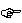 Интервьюер! Тем, у кого в доме

отсутствует водопровод, задайте два

следующих вопроса, в противном случае

11 вопросИнтервьюер! Тем, у кого в доме

отсутствует водопровод, задайте два

следующих вопроса, в противном случае

11 вопросИнтервьюер! Тем, у кого в доме

отсутствует водопровод, задайте два

следующих вопроса, в противном случае

11 вопрос2. Отопление от индивидуальной

установки2. Отопление от индивидуальной

установки2. Отопление от индивидуальной

установки2. Отопление от индивидуальной

установкиИнтервьюер! Тем, у кого в доме

отсутствует водопровод, задайте два

следующих вопроса, в противном случае

11 вопросИнтервьюер! Тем, у кого в доме

отсутствует водопровод, задайте два

следующих вопроса, в противном случае

11 вопросИнтервьюер! Тем, у кого в доме

отсутствует водопровод, задайте два

следующих вопроса, в противном случае

11 вопросИнтервьюер! Тем, у кого в доме

отсутствует водопровод, задайте два

следующих вопроса, в противном случае

11 вопрос3. Горячее водоснабжение от

индивидуальных водонагревателей3. Горячее водоснабжение от

индивидуальных водонагревателей3. Горячее водоснабжение от

индивидуальных водонагревателей3. Горячее водоснабжение от

индивидуальных водонагревателей10. Откуда Ваше домохозяйство берет

воду для питья и приготовления пищи?10. Откуда Ваше домохозяйство берет

воду для питья и приготовления пищи?10. Откуда Ваше домохозяйство берет

воду для питья и приготовления пищи?10. Откуда Ваше домохозяйство берет

воду для питья и приготовления пищи?4. Центральное горячее

водоснабжение4. Центральное горячее

водоснабжение4. Центральное горячее

водоснабжение4. Центральное горячее

водоснабжениеИз колодца, колонки в своем

дворе..............................Из колодца, колонки в своем

дворе..............................Из колодца, колонки в своем

дворе..............................15. Водопровод5. Водопровод5. Водопровод5. ВодопроводИз общественной колонки............Из общественной колонки............Из общественной колонки............26. Канализация6. Канализация6. Канализация6. КанализацияИз общественного колодца...........Из общественного колодца...........Из общественного колодца...........37. Ванна или душ7. Ванна или душ7. Ванна или душ7. Ванна или душИз родника, реки, озера, пруда.....Из родника, реки, озера, пруда.....Из родника, реки, озера, пруда.....48. Газ сетевой8. Газ сетевой8. Газ сетевой8. Газ сетевойДоставляет водовоз.................Доставляет водовоз.................Доставляет водовоз.................59. Газ сжиженный (в баллонах)9. Газ сжиженный (в баллонах)9. Газ сжиженный (в баллонах)9. Газ сжиженный (в баллонах)10.1. На каком расстоянии от Вашего

жилья находится источник

водоснабжения?10.1. На каком расстоянии от Вашего

жилья находится источник

водоснабжения?10.1. На каком расстоянии от Вашего

жилья находится источник

водоснабжения?10.1. На каком расстоянии от Вашего

жилья находится источник

водоснабжения?10. Электричество10. Электричество10. Электричество10. Электричество10.1. На каком расстоянии от Вашего

жилья находится источник

водоснабжения?10.1. На каком расстоянии от Вашего

жилья находится источник

водоснабжения?10.1. На каком расстоянии от Вашего

жилья находится источник

водоснабжения?10.1. На каком расстоянии от Вашего

жилья находится источник

водоснабжения?11. Электроплита11. Электроплита11. Электроплита11. ЭлектроплитаМенее 100 м........................Менее 100 м........................Менее 100 м........................112. Стационарный телефон12. Стационарный телефон12. Стационарный телефон12. Стационарный телефон100-200 м..........................100-200 м..........................100-200 м..........................213. Мусоропровод13. Мусоропровод13. Мусоропровод13. Мусоропровод200-500 м..........................200-500 м..........................200-500 м..........................314. Гараж или паркинг14. Гараж или паркинг14. Гараж или паркинг14. Гараж или паркинг500-1000 м.........................500-1000 м.........................500-1000 м.........................415. Лифт15. Лифт15. Лифт15. ЛифтБолее 1000 м.......................Более 1000 м.......................Более 1000 м.......................516. Домофон16. Домофон16. Домофон16. Домофон11. Где члены Вашего домохозяйства

моются?11. Где члены Вашего домохозяйства

моются?11. Где члены Вашего домохозяйства

моются?11. Где члены Вашего домохозяйства

моются?17. Средства приема программ

телерадиовещания (домашняя или

спутниковая антенна,

радиоприемники)17. Средства приема программ

телерадиовещания (домашняя или

спутниковая антенна,

радиоприемники)17. Средства приема программ

телерадиовещания (домашняя или

спутниковая антенна,

радиоприемники)17. Средства приема программ

телерадиовещания (домашняя или

спутниковая антенна,

радиоприемники)11. Где члены Вашего домохозяйства

моются?11. Где члены Вашего домохозяйства

моются?11. Где члены Вашего домохозяйства

моются?11. Где члены Вашего домохозяйства

моются?17. Средства приема программ

телерадиовещания (домашняя или

спутниковая антенна,

радиоприемники)17. Средства приема программ

телерадиовещания (домашняя или

спутниковая антенна,

радиоприемники)17. Средства приема программ

телерадиовещания (домашняя или

спутниковая антенна,

радиоприемники)17. Средства приема программ

телерадиовещания (домашняя или

спутниковая антенна,

радиоприемники)Ванна с душем......................Ванна с душем......................Ванна с душем......................117. Средства приема программ

телерадиовещания (домашняя или

спутниковая антенна,

радиоприемники)17. Средства приема программ

телерадиовещания (домашняя или

спутниковая антенна,

радиоприемники)17. Средства приема программ

телерадиовещания (домашняя или

спутниковая антенна,

радиоприемники)17. Средства приема программ

телерадиовещания (домашняя или

спутниковая антенна,

радиоприемники)Душ................................Душ................................Душ................................28. Были ли у Вас в доме в течение

последних 30 дней перебои со снабжением

(случаи отключения) следующими

основными видами услуг?8. Были ли у Вас в доме в течение

последних 30 дней перебои со снабжением

(случаи отключения) следующими

основными видами услуг?8. Были ли у Вас в доме в течение

последних 30 дней перебои со снабжением

(случаи отключения) следующими

основными видами услуг?8. Были ли у Вас в доме в течение

последних 30 дней перебои со снабжением

(случаи отключения) следующими

основными видами услуг?8. Были ли у Вас в доме в течение

последних 30 дней перебои со снабжением

(случаи отключения) следующими

основными видами услуг?8. Были ли у Вас в доме в течение

последних 30 дней перебои со снабжением

(случаи отключения) следующими

основными видами услуг?8. Были ли у Вас в доме в течение

последних 30 дней перебои со снабжением

(случаи отключения) следующими

основными видами услуг?Собственная баня, сауна............Собственная баня, сауна............Собственная баня, сауна............38. Были ли у Вас в доме в течение

последних 30 дней перебои со снабжением

(случаи отключения) следующими

основными видами услуг?8. Были ли у Вас в доме в течение

последних 30 дней перебои со снабжением

(случаи отключения) следующими

основными видами услуг?8. Были ли у Вас в доме в течение

последних 30 дней перебои со снабжением

(случаи отключения) следующими

основными видами услуг?8. Были ли у Вас в доме в течение

последних 30 дней перебои со снабжением

(случаи отключения) следующими

основными видами услуг?8. Были ли у Вас в доме в течение

последних 30 дней перебои со снабжением

(случаи отключения) следующими

основными видами услуг?8. Были ли у Вас в доме в течение

последних 30 дней перебои со снабжением

(случаи отключения) следующими

основными видами услуг?8. Были ли у Вас в доме в течение

последних 30 дней перебои со снабжением

(случаи отключения) следующими

основными видами услуг?Общественная баня, сауна...........Общественная баня, сауна...........Общественная баня, сауна...........48. Были ли у Вас в доме в течение

последних 30 дней перебои со снабжением

(случаи отключения) следующими

основными видами услуг?8. Были ли у Вас в доме в течение

последних 30 дней перебои со снабжением

(случаи отключения) следующими

основными видами услуг?8. Были ли у Вас в доме в течение

последних 30 дней перебои со снабжением

(случаи отключения) следующими

основными видами услуг?8. Были ли у Вас в доме в течение

последних 30 дней перебои со снабжением

(случаи отключения) следующими

основными видами услуг?8. Были ли у Вас в доме в течение

последних 30 дней перебои со снабжением

(случаи отключения) следующими

основными видами услуг?8. Были ли у Вас в доме в течение

последних 30 дней перебои со снабжением

(случаи отключения) следующими

основными видами услуг?8. Были ли у Вас в доме в течение

последних 30 дней перебои со снабжением

(случаи отключения) следующими

основными видами услуг?Другое.............................Другое.............................Другое.............................9Да-1

Нет–2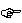 Часто–1

Очень часто–2

Редко-3Часто–1

Очень часто–2

Редко-3Часто–1

Очень часто–2

Редко-3Часто–1

Очень часто–2

Редко-3Часто–1

Очень часто–2

Редко-312. Какой тип туалета используется

в домохозяйстве?12. Какой тип туалета используется

в домохозяйстве?12. Какой тип туалета используется

в домохозяйстве?12. Какой тип туалета используется

в домохозяйстве?Да-1

Нет–2Часто–1

Очень часто–2

Редко-3Часто–1

Очень часто–2

Редко-3Часто–1

Очень часто–2

Редко-3Часто–1

Очень часто–2

Редко-3Часто–1

Очень часто–2

Редко-3Туалет с централизованной системой

канализации........................Туалет с централизованной системой

канализации........................Туалет с централизованной системой

канализации........................11. Центральное

отоплениеТуалет с централизованной системой

канализации........................Туалет с централизованной системой

канализации........................Туалет с централизованной системой

канализации........................12. ЭнергоснабжениеТуалет с подключенным общественным/

индивидуальным септиком или

выгребом...........................Туалет с подключенным общественным/

индивидуальным септиком или

выгребом...........................Туалет с подключенным общественным/

индивидуальным септиком или

выгребом...........................23. Горячая водаУборные с ямой.....................Уборные с ямой.....................Уборные с ямой.....................34. Холодная водаДругой.............................Другой.............................Другой.............................912.1. Где расположен туалет?12.2. Этот туалет используется

только Вашим домохозяйством или

совместно с другими?12.2. Этот туалет используется

только Вашим домохозяйством или

совместно с другими?В доме.................................1Одним домохозяйством..............1Во дворе...............................

На улице...............................2

3Совместно с другими

домохозяйствами...................2Интервьюер! Тем, у кого в пределах пешей доступности имеются объекты социальной

инфраструктуры, задайте следующий вопрос, в противном случае 13.1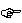 Интервьюер! Тем, у кого в пределах пешей доступности имеются объекты социальной

инфраструктуры, задайте следующий вопрос, в противном случае 13.1Интервьюер! Тем, у кого в пределах пешей доступности имеются объекты социальной

инфраструктуры, задайте следующий вопрос, в противном случае 13.1Интервьюер! Тем, у кого в пределах пешей доступности имеются объекты социальной

инфраструктуры, задайте следующий вопрос, в противном случае 13.1Интервьюер! Тем, у кого в пределах пешей доступности имеются объекты социальной

инфраструктуры, задайте следующий вопрос, в противном случае 13.1Интервьюер! Тем, у кого в пределах пешей доступности имеются объекты социальной

инфраструктуры, задайте следующий вопрос, в противном случае 13.113. Скажите, пожалуйста, имеется ли в пределах пешей доступности от Вашего

    жилья следующие объекты социальной инфраструктуры, если да, то сколько

    времени Вам потребуется для того, чтобы добраться до ближайшего?13. Скажите, пожалуйста, имеется ли в пределах пешей доступности от Вашего

    жилья следующие объекты социальной инфраструктуры, если да, то сколько

    времени Вам потребуется для того, чтобы добраться до ближайшего?13. Скажите, пожалуйста, имеется ли в пределах пешей доступности от Вашего

    жилья следующие объекты социальной инфраструктуры, если да, то сколько

    времени Вам потребуется для того, чтобы добраться до ближайшего?13. Скажите, пожалуйста, имеется ли в пределах пешей доступности от Вашего

    жилья следующие объекты социальной инфраструктуры, если да, то сколько

    времени Вам потребуется для того, чтобы добраться до ближайшего?13. Скажите, пожалуйста, имеется ли в пределах пешей доступности от Вашего

    жилья следующие объекты социальной инфраструктуры, если да, то сколько

    времени Вам потребуется для того, чтобы добраться до ближайшего?13. Скажите, пожалуйста, имеется ли в пределах пешей доступности от Вашего

    жилья следующие объекты социальной инфраструктуры, если да, то сколько

    времени Вам потребуется для того, чтобы добраться до ближайшего?Остановка

общественного

транспортаМагазин

или рынокМедицинское

учреждениеОбщеобразовательное

учреждение (школа,

гимназия, лицей)Учреждения

дошкольного

образования1234561. Меньше 10

мин.2. 10-20 мин.3. 20-30 мин.4. 30-60 мин.5. Больше 1 часа13.1. Если не можете добраться пешком, то сколько времени Вам потребуется

      для поездки на общественном транспорте, маршрутном такси, автомобиле

      или другом виде транспорта?13.1. Если не можете добраться пешком, то сколько времени Вам потребуется

      для поездки на общественном транспорте, маршрутном такси, автомобиле

      или другом виде транспорта?13.1. Если не можете добраться пешком, то сколько времени Вам потребуется

      для поездки на общественном транспорте, маршрутном такси, автомобиле

      или другом виде транспорта?13.1. Если не можете добраться пешком, то сколько времени Вам потребуется

      для поездки на общественном транспорте, маршрутном такси, автомобиле

      или другом виде транспорта?13.1. Если не можете добраться пешком, то сколько времени Вам потребуется

      для поездки на общественном транспорте, маршрутном такси, автомобиле

      или другом виде транспорта?13.1. Если не можете добраться пешком, то сколько времени Вам потребуется

      для поездки на общественном транспорте, маршрутном такси, автомобиле

      или другом виде транспорта?Магазин

или рынокМедицинское

учреждениеОбщеобразовательное

учреждение (школа,

гимназия, лицей)Учреждения

дошкольного

образования1123451. Меньше 10 мин.1. Меньше 10 мин.2. 10-20 мин.2. 10-20 мин.3. 20-30 мин.3. 20-30 мин.4. 30-60 мин.4. 30-60 мин.5. Больше 1 часа5. Больше 1 часа14. Имеете ли Вы еще какое-либо

    жилье (кроме основного)?14. Имеете ли Вы еще какое-либо

    жилье (кроме основного)?14. Имеете ли Вы еще какое-либо

    жилье (кроме основного)?14.2. Как Вы его используете?14.2. Как Вы его используете?14.2. Как Вы его используете?14.2. Как Вы его используете?14.2. Как Вы его используете?14.2. Как Вы его используете?14.2. Как Вы его используете?14.2. Как Вы его используете?14.2. Как Вы его используете?14.2. Как Вы его используете?Да.........................Нет........................114.1.

214.3.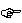 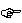 114.1.

214.3.Проживаю в нем в летнее и

свободное время...................

Сдаю в аренду.....................

Не использую......................

Прочее (укажите)..................Проживаю в нем в летнее и

свободное время...................

Сдаю в аренду.....................

Не использую......................

Прочее (укажите)..................Проживаю в нем в летнее и

свободное время...................

Сдаю в аренду.....................

Не использую......................

Прочее (укажите)..................Проживаю в нем в летнее и

свободное время...................

Сдаю в аренду.....................

Не использую......................

Прочее (укажите)..................Проживаю в нем в летнее и

свободное время...................

Сдаю в аренду.....................

Не использую......................

Прочее (укажите)..................Проживаю в нем в летнее и

свободное время...................

Сдаю в аренду.....................

Не использую......................

Прочее (укажите)..................1

2

3

91

2

3

91

2

3

91

2

3

914.1. Какое это жилье? Укажите,

     пожалуйста, тип имеющегося

      жилья (кроме основного)14.1. Какое это жилье? Укажите,

     пожалуйста, тип имеющегося

      жилья (кроме основного)14.1. Какое это жилье? Укажите,

     пожалуйста, тип имеющегося

      жилья (кроме основного)Проживаю в нем в летнее и

свободное время...................

Сдаю в аренду.....................

Не использую......................

Прочее (укажите)..................Проживаю в нем в летнее и

свободное время...................

Сдаю в аренду.....................

Не использую......................

Прочее (укажите)..................Проживаю в нем в летнее и

свободное время...................

Сдаю в аренду.....................

Не использую......................

Прочее (укажите)..................Проживаю в нем в летнее и

свободное время...................

Сдаю в аренду.....................

Не использую......................

Прочее (укажите)..................Проживаю в нем в летнее и

свободное время...................

Сдаю в аренду.....................

Не использую......................

Прочее (укажите)..................Проживаю в нем в летнее и

свободное время...................

Сдаю в аренду.....................

Не использую......................

Прочее (укажите)..................1

2

3

91

2

3

91

2

3

91

2

3

9Отдельная квартира................

Дом или полдома в сельской

местности.........................

Дом или полдома в городской

местности.........................

Дача или дом для сезонного

проживания........................

Другие строения...................Отдельная квартира................

Дом или полдома в сельской

местности.........................

Дом или полдома в городской

местности.........................

Дача или дом для сезонного

проживания........................

Другие строения...................1234914.3. Оцените, пожалуйста, сколько

      бы Вы заплатили в месяц за

      ваше основное жилье, если бы

      его арендовали?14.3. Оцените, пожалуйста, сколько

      бы Вы заплатили в месяц за

      ваше основное жилье, если бы

      его арендовали?14.3. Оцените, пожалуйста, сколько

      бы Вы заплатили в месяц за

      ваше основное жилье, если бы

      его арендовали?14.3. Оцените, пожалуйста, сколько

      бы Вы заплатили в месяц за

      ваше основное жилье, если бы

      его арендовали?14.3. Оцените, пожалуйста, сколько

      бы Вы заплатили в месяц за

      ваше основное жилье, если бы

      его арендовали?14.3. Оцените, пожалуйста, сколько

      бы Вы заплатили в месяц за

      ваше основное жилье, если бы

      его арендовали?14.3. Оцените, пожалуйста, сколько

      бы Вы заплатили в месяц за

      ваше основное жилье, если бы

      его арендовали?14.3. Оцените, пожалуйста, сколько

      бы Вы заплатили в месяц за

      ваше основное жилье, если бы

      его арендовали?14.3. Оцените, пожалуйста, сколько

      бы Вы заплатили в месяц за

      ваше основное жилье, если бы

      его арендовали?14.3. Оцените, пожалуйста, сколько

      бы Вы заплатили в месяц за

      ваше основное жилье, если бы

      его арендовали?Отдельная квартира................

Дом или полдома в сельской

местности.........................

Дом или полдома в городской

местности.........................

Дача или дом для сезонного

проживания........................

Другие строения...................Отдельная квартира................

Дом или полдома в сельской

местности.........................

Дом или полдома в городской

местности.........................

Дача или дом для сезонного

проживания........................

Другие строения...................12349тенгетенгеОтдельная квартира................

Дом или полдома в сельской

местности.........................

Дом или полдома в городской

местности.........................

Дача или дом для сезонного

проживания........................

Другие строения...................Отдельная квартира................

Дом или полдома в сельской

местности.........................

Дом или полдома в городской

местности.........................

Дача или дом для сезонного

проживания........................

Другие строения...................1234914.4. Оцените, пожалуйста, за какую сумму Вы смогли бы продать свое жилье?14.4. Оцените, пожалуйста, за какую сумму Вы смогли бы продать свое жилье?14.4. Оцените, пожалуйста, за какую сумму Вы смогли бы продать свое жилье?14.4. Оцените, пожалуйста, за какую сумму Вы смогли бы продать свое жилье?14.4. Оцените, пожалуйста, за какую сумму Вы смогли бы продать свое жилье?14.4. Оцените, пожалуйста, за какую сумму Вы смогли бы продать свое жилье?14.4. Оцените, пожалуйста, за какую сумму Вы смогли бы продать свое жилье?14.4. Оцените, пожалуйста, за какую сумму Вы смогли бы продать свое жилье?14.4. Оцените, пожалуйста, за какую сумму Вы смогли бы продать свое жилье?14.4. Оцените, пожалуйста, за какую сумму Вы смогли бы продать свое жилье?Отдельная квартира................

Дом или полдома в сельской

местности.........................

Дом или полдома в городской

местности.........................

Дача или дом для сезонного

проживания........................

Другие строения...................Отдельная квартира................

Дом или полдома в сельской

местности.........................

Дом или полдома в городской

местности.........................

Дача или дом для сезонного

проживания........................

Другие строения...................12349тенге15. Следующий вопрос о наличии товаров длительного пользования:15. Следующий вопрос о наличии товаров длительного пользования:15. Следующий вопрос о наличии товаров длительного пользования:15. Следующий вопрос о наличии товаров длительного пользования:Количество,

единицСрок

пользования,

летОценочная стоимость

в текущих ценах, в

среднем за одну

единицу, тенге*1234Аудио-телетехника и фотоаппаратура1. Телевизор цветной2. Телевизор черно-белый3. Домашний кинотеатр4. Видеомагнитофон, видеоплеер5. Видеокамера6. DVD-плеер7. Радиоприемник8. Музыкальный центр 9. Караоке10. Магнитофон 11. Аудиоплеер12. CD-плеер13. Спутниковые антенны14. Фотоаппарат15. Игровые приставкиБытовая техника16. Холодильник17. Морозильная камера18. Стиральная машина 19. Микроволновая печь20. Посудомоечная машина21. Швейная машина22. Вязальная машина23. Пылесос24. Газовая плита25. Электрическая плита26. КондиционерОргтехника27. Персональный компьютер 28. Принтер29. Ноутбук 30. Карманный компьютер (палмтоп)31. Факсимильный аппарат32. Копировальный аппарат33. Стационарный телефон34. Мобильный телефонМебель35. Набор жилой мебели, стенка, горка36. Набор мягкой мебели37. Набор мебели для спальни38. Набор мебели для кухни, включая мягкий уголок39. Набор мебели в прихожуюТранспортные средства40. Легковой автомобиль41. Мотоцикл, мотороллер, мопед42. Велосипед (кроме детского)43. Грузовой автомобиль44. Моторная лодка, катер, скутерМузыкальные инструменты45. Клавишные музыкальные инструменты46. Струнные музыкальные инструменты* в случае, если имеется в наличии два и более товаров проставляется стоимость самого нового товара (последней модификации)* в случае, если имеется в наличии два и более товаров проставляется стоимость самого нового товара (последней модификации)* в случае, если имеется в наличии два и более товаров проставляется стоимость самого нового товара (последней модификации)* в случае, если имеется в наличии два и более товаров проставляется стоимость самого нового товара (последней модификации)16. Скажите, пожалуйста, имеете ли

    Вы доступ к использованию

    земли?16. Скажите, пожалуйста, имеете ли

    Вы доступ к использованию

    земли?17. Сколько всего участков

    земли находится в Вашем

    распоряжении?Да............................Нет...........................117

221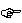 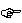 Один.................................

Два..................................

Три или более........................1

2

318. Сейчас, давайте, поговорим о Вашем/Ваших участках земли

    подробнее. Скажите, пожалуйста, этот участок/участки Вы:18. Сейчас, давайте, поговорим о Вашем/Ваших участках земли

    подробнее. Скажите, пожалуйста, этот участок/участки Вы:18. Сейчас, давайте, поговорим о Вашем/Ваших участках земли

    подробнее. Скажите, пожалуйста, этот участок/участки Вы:18. Сейчас, давайте, поговорим о Вашем/Ваших участках земли

    подробнее. Скажите, пожалуйста, этот участок/участки Вы:Участок 1Участок 2Участок 312341. Имеете в частной собственности2. Арендуете у государства (имеете

право временного (краткосрочного,

долгосрочного) землепользования)3. Арендуете у частного лица4. Прочее19. Укажите, пожалуйста, целевое назначение земельного участка19. Укажите, пожалуйста, целевое назначение земельного участка19. Укажите, пожалуйста, целевое назначение земельного участка19. Укажите, пожалуйста, целевое назначение земельного участкаУчасток 1Участок 2Участок 312341. Для ведения крестьянского

(фермерского) хозяйства2. Для ведения личного подсобного

хозяйства3. Для садоводства, огородничества,

дачного строительства4. Для выпаса скота и заготовки сена5. Для сдачи в аренду6. Только для отдыха7. Прочее20. Назовите, пожалуйста, общую

    площадь всех земельных

    участков, выделенных Вашему

    домохозяйству20. Назовите, пожалуйста, общую

    площадь всех земельных

    участков, выделенных Вашему

    домохозяйству20. Назовите, пожалуйста, общую

    площадь всех земельных

    участков, выделенных Вашему

    домохозяйству20. Назовите, пожалуйста, общую

    площадь всех земельных

    участков, выделенных Вашему

    домохозяйству20. Назовите, пожалуйста, общую

    площадь всех земельных

    участков, выделенных Вашему

    домохозяйству20. Назовите, пожалуйста, общую

    площадь всех земельных

    участков, выделенных Вашему

    домохозяйству21. Содержите ли Вы (Ваше домохозяйство)

    какую-нибудь птицу, скот или пчел?21. Содержите ли Вы (Ваше домохозяйство)

    какую-нибудь птицу, скот или пчел?сотокДа..............................122

223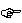 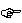 Нет.............................122

22322. Что именно Вы содержите?22. Что именно Вы содержите?22. Что именно Вы содержите?22. Что именно Вы содержите?Если перечисляется

что-то из следующего,

спросить 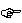 Сколько?Если перечисляется что-то из следующего, спросить 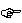 Сколько?1. Коровы5. Лошади (без рабочих)2. Другой крупный

рогатый скот (без

рабочих), включая

молодняк6. Верблюды2. Другой крупный

рогатый скот (без

рабочих), включая

молодняк7. Кролики3. Свиньи, поросята8. Птица4. Овцы и козы9. Пчелы (семьи)23. Сейчас, давайте, поговорим о наличии сельскохозяйственной техники,

машин и рабочего скота23. Сейчас, давайте, поговорим о наличии сельскохозяйственной техники,

машин и рабочего скота23. Сейчас, давайте, поговорим о наличии сельскохозяйственной техники,

машин и рабочего скота1. Имеете ли Вы что–либо из

ниже-перечисленного2. Сколько единиц?Да-1

Нет–2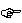 2. Сколько единиц?1. Лошади (рабочие)2. Ослы, мулы3. Телега (сани)4. Водяной насос5. Силовая установка6. Трактор7. Мотоблок8. Мини-трактор9. Грузовик10. Сенокосилки11. Комбайн12. Сеялка13. Прочее1. Отношение

респондента к

интервью1. Отношение

респондента к

интервью2. Как респондент

воспринимал вопросы

опросного листа2. Как респондент

воспринимал вопросы

опросного листа3. Контактность

(открытость,

искренность)

респондента во время

интервью3. Контактность

(открытость,

искренность)

респондента во время

интервью4. Надежность

полученной

информации4. Надежность

полученной

информациидружеское,

заинтересованное1хорошо, быстро,

адекватно1достаточно

открыт, искренен1вполне надежна1не особенно

заинтересован-

ное, скорее

равнодушное2не очень

хорошо,

приходилось

повторять,

давать

пояснения2скорее открыт,

искренен2скорее надежна2нетерпеливое,

беспокойное3плохо,

с трудом,

приходилось

объяснять3скорее закрыт,

не искренен3скорее

не надежна3раздражительное,

неприязненное4очень закрыт,

не искренен4совсем

не надежна4№

стр.№ раздела

статистической формыУкажите номера вопросов по разделам статистической

анкеты, которыеУкажите номера вопросов по разделам статистической

анкеты, которыеУкажите номера вопросов по разделам статистической

анкеты, которыеУкажите номера вопросов по разделам статистической

анкеты, которыеУкажите номера вопросов по разделам статистической

анкеты, которыеУкажите номера вопросов по разделам статистической

анкеты, которыеУкажите номера вопросов по разделам статистической

анкеты, которыеУкажите номера вопросов по разделам статистической

анкеты, которыеУкажите номера вопросов по разделам статистической

анкеты, которыеУкажите номера вопросов по разделам статистической

анкеты, которыеУкажите номера вопросов по разделам статистической

анкеты, которыеУкажите номера вопросов по разделам статистической

анкеты, которыеУкажите номера вопросов по разделам статистической

анкеты, которыеУкажите номера вопросов по разделам статистической

анкеты, которыеУкажите номера вопросов по разделам статистической

анкеты, которые№

стр.№ раздела

статистической формы1. были трудными

для восприятия

респондентом1. были трудными

для восприятия

респондентом1. были трудными

для восприятия

респондентом1. были трудными

для восприятия

респондентом1. были трудными

для восприятия

респондентом2. вызвали

отрицательные

эмоции у

респондента2. вызвали

отрицательные

эмоции у

респондента2. вызвали

отрицательные

эмоции у

респондента2. вызвали

отрицательные

эмоции у

респондента2. вызвали

отрицательные

эмоции у

респондента3. вызвали

нежелание

отвечать (отказ

от ответа)3. вызвали

нежелание

отвечать (отказ

от ответа)3. вызвали

нежелание

отвечать (отказ

от ответа)3. вызвали

нежелание

отвечать (отказ

от ответа)3. вызвали

нежелание

отвечать (отказ

от ответа)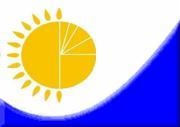 Конфиденциальность гарантируется

органами государственной статистикиСтатистическая форма по

общегосударственному статистическому

наблюдениюПриложение 3        

к приказу         

Председателя Агентства  

Республики Казахстан  

по статистике      

от 4 июля 2012 года № 178  Приложение 9

к приказу исполняющего

обязанности Председателя

Агентства Республики

Казахстан по статистике

от 24 августа 2010 года № 228Статистическую форму можно получить на

сайте www.stat.gov.kzКод статистической формы 1276104D 008Годовая (с ежеквартальным уточнением)№ИмяОтноше-

ние

к главе

домашне-

го хо-

зяйстваОтноше-

ние

к главе

домашне-

го хо-

зяйстваДата

рож-

денияДата

рож-

денияПол

муж-

1,

жен-

2Рост

(см)Се-

мей-

ное

по-

ло-

же-

ниеНа-

цио-

наль-

ностьМакси-

мально

достиг-

нутый,

подт-

верж-

денный

аттес-

татом

или

дипло-

мом

уровень

образо-

вания

по

состоя-

нию на

1

январяВре-

менно

отсут-

ствует

(при-

сутст-

вует)

по

состо-

янию

на

1

январяПожалуйста, отметьте

изменения в составе

домашнего хозяйства

во время проведения

квартальных интервью

в:Пожалуйста, отметьте

изменения в составе

домашнего хозяйства

во время проведения

квартальных интервью

в:Пожалуйста, отметьте

изменения в составе

домашнего хозяйства

во время проведения

квартальных интервью

в:Пожалуйста, отметьте

изменения в составе

домашнего хозяйства

во время проведения

квартальных интервью

в:№Имясло-

вамикодгодме-

сяцПол

муж-

1,

жен-

2Рост

(см)Се-

мей-

ное

по-

ло-

же-

ниеНа-

цио-

наль-

ностьМакси-

мально

достиг-

нутый,

подт-

верж-

денный

аттес-

татом

или

дипло-

мом

уровень

образо-

вания

по

состоя-

нию на

1

январяВре-

менно

отсут-

ствует

(при-

сутст-

вует)

по

состо-

янию

на

1

январяап-

ре-

леию-

леок-

тя-

бреян-

ва-

реА23456789101112131415161ХХХХХХХ2345678910111213141516Коды отношений с главой

домохозяйстваКоды

национальностейКоды уровней образования1 - глава домохозяйства

2 - муж, жена

3 - сын, дочь

4 - отец, мать

5 - брат, сестра

6 - дедушка, бабушка

7 - внук, внучка

8 - другая степень родства

9 - не родственник (нет

родства)001 – русские

002 – украинцы

004 – узбеки

005 - казахи

049 – татары

171 – немцы

178 – уйгуры

199 – другие

национальности0 – не достигнут никакой уровень

образования;

1 - дошкольное воспитание и

обучение;

2 - начальное образование;

3 - основное среднее образование;

4 - среднее образование (общее

среднее образование, техническое и

профессиональное образование);

5 - высшее образование;

6 - послевузовское образование;

7 - ученая степень.Коды семейного положенияКоды статуса

изменения составаКоды причин выбытия (прибытия)1 - состоит в браке

2 - разведен(а)

3 - вдовец, вдова

4 - никогда не состоял(а)

в браке

9 - не указано1 - постоянно выбыл

2 - постоянно прибыл

3 - временно выбыл

4 - временно прибыл1 – рождение

2 – смерть

3 – работа (в пределах Республики

Казахстан)

4 – работа (за пределами Республики

Казахстан)

5 - брак

6 - развод

7 - учеба

8 - служба в армии

9 - иные (в больницах, в местах заключения, переезд на другое место жительства и т.д.)1. Отношение

респондента к

интервью1. Отношение

респондента к

интервью2. Как респондент

воспринимал вопросы

опросного листа2. Как респондент

воспринимал вопросы

опросного листа3. Контактность

(открытость,

искренность)

респондента во время

интервью3. Контактность

(открытость,

искренность)

респондента во время

интервью4. Надежность

полученной

информации4. Надежность

полученной

информациидружеское,

заинтересованное1хорошо, быстро,

адекватно1достаточно

открыт, искренен1вполне надежна1не особенно

заинтересован-

ное, скорее

равнодушное2не очень

хорошо,

приходилось

повторять,

давать

пояснения2скорее открыт,

искренен2скорее надежна2нетерпеливое,

беспокойное3плохо,

с трудом,

приходилось

объяснять3скорее закрыт,

не искренен3скорее

не надежна3раздражительное,

неприязненное4очень закрыт,

не искренен4совсем

не надежна4№

стр.№ раздела

статистической формыУкажите номера вопросов по разделам статистической

формы, которыеУкажите номера вопросов по разделам статистической

формы, которыеУкажите номера вопросов по разделам статистической

формы, которыеУкажите номера вопросов по разделам статистической

формы, которыеУкажите номера вопросов по разделам статистической

формы, которыеУкажите номера вопросов по разделам статистической

формы, которыеУкажите номера вопросов по разделам статистической

формы, которыеУкажите номера вопросов по разделам статистической

формы, которыеУкажите номера вопросов по разделам статистической

формы, которыеУкажите номера вопросов по разделам статистической

формы, которыеУкажите номера вопросов по разделам статистической

формы, которыеУкажите номера вопросов по разделам статистической

формы, которыеУкажите номера вопросов по разделам статистической

формы, которыеУкажите номера вопросов по разделам статистической

формы, которыеУкажите номера вопросов по разделам статистической

формы, которые№

стр.№ раздела

статистической формы1. были трудными

для восприятия

респондентом1. были трудными

для восприятия

респондентом1. были трудными

для восприятия

респондентом1. были трудными

для восприятия

респондентом1. были трудными

для восприятия

респондентом2. вызвали

отрицательные

эмоции у

респондента2. вызвали

отрицательные

эмоции у

респондента2. вызвали

отрицательные

эмоции у

респондента2. вызвали

отрицательные

эмоции у

респондента2. вызвали

отрицательные

эмоции у

респондента3. вызвали

нежелание

отвечать (отказ

от ответа)3. вызвали

нежелание

отвечать (отказ

от ответа)3. вызвали

нежелание

отвечать (отказ

от ответа)3. вызвали

нежелание

отвечать (отказ

от ответа)3. вызвали

нежелание

отвечать (отказ

от ответа)